от 01.02.2020 г.ПРОТОКОЛПодведения итогов смотра-конкурса на звание «Лучший уполномоченный по охране труда» ОППО АО «АНХК» Нефтегазстройпрофсоюза России за IV квартал 2019 года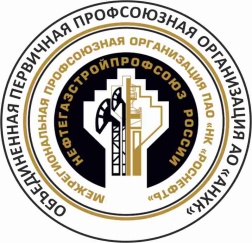 ОБЪЕДИНЕННАЯ ПЕРВИЧНАЯ ПРОФСОЮЗНАЯ ОРГАНИЗАЦИЯ АКЦИОНЕРНОГО ОБЩЕСТВА «АНГАРСКАЯ НЕФТЕХИМИЧЕСКАЯ КОМПАНИЯ»ОБЩЕРОССИЙСКОГО ПРОФЕССИОНАЛЬНОГО СОЮЗА РАБОТНИКОВ НЕФТЯНОЙ, ГАЗОВОЙ ОТРАСЛЕЙ ПРОМЫШЛЕННОСТИ И СТРОИТЕЛЬСТВА №Ф.И.ОПроизводство (структурное подразделение),цехПоказателиПоказателиПоказателиПоказатели№Ф.И.ОПроизводство (структурное подразделение),цехКоличество баллов по оформленным представлениям (кол-во х 5 =б)Количество баллов по поданным предложениям в представлениях (кол-во  =б)Сумма балловИтоговое место1234567Шаура Максим ПетровичБГЭ360432792IАнтохина Елена ЮрьевнаПНХ230469699IIЮрьев Юрий ЮрьевичБГЭ210420630IIБолотов Дмитрий АлександровичБГЭ250356606IIIНовиков Алексей Игоревич БГЭ260260520Крижановский Игорь СергеевичНПП140303443IIIЧерный Алексей СергеевичПМ110231341IIIИсаев Александр ЛеонидовичПНХ15317332IVДарьин Александр АлексеевичПМ165127292IVСтепанов Евгений НиколаевичУТ130131261IVТемнова Елена АнатольевнаВСМЗ95142237IVБражников Александр АнатольевичСЭНО110124234IVКривошеев Сергей ПетровичПНХ80145225Романовский Андрей АлександровичНПП70154224Усатенко Богдан МихайловичНПП65101166Харченко Виталий ВикторовичПМ597102Стягов Виктор МоисеевичУООСВиВ502575Зацепин Алексей АнатольевичПМ202343Низовцев Максим АнатольевичСЭНО201737Сергеева Людмила ГеоргиевнаИЦ-УКК201131Шимкуносова Юлия ЮрьевнаИЦ-УКК20525 Быстров Виталий НиколаевичНПП101424Соловьев Алексей АлександровичНПП15823